UNIVERSIDAD VERACRUZANA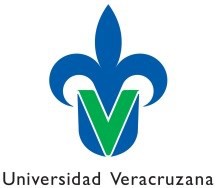 SECRETARÍA DE ADMINISTRACIÓN Y FINANZASSISTEMA DE ATENCION INTEGRAL A LA SALUD DE LA UNIVERSIDAD VERACRUZANA (SAISUV)Solicitud de Ayuda MédicaSAF-GE-F-04TIPO DE PERSONALTIPO DE PERSONALTIPO DE PERSONALMANDOS MEDIOS Y SUPERIORESMANDOS MEDIOS Y SUPERIORESCONFIANZAACADÉMICOACADÉMICOFOLIO SAISUVFOLIO SAISUVTRABAJADORTRABAJADORTRABAJADORTRABAJADORTRABAJADORTRABAJADORTRABAJADORTRABAJADORTRABAJADORTRABAJADORTRABAJADORTRABAJADORTRABAJADORNo. PERSONALNo. PERSONALAPELLIDO PATERNO, APELLIDO MATERNO Y NOMBRE(S)APELLIDO PATERNO, APELLIDO MATERNO Y NOMBRE(S)APELLIDO PATERNO, APELLIDO MATERNO Y NOMBRE(S)APELLIDO PATERNO, APELLIDO MATERNO Y NOMBRE(S)APELLIDO PATERNO, APELLIDO MATERNO Y NOMBRE(S)APELLIDO PATERNO, APELLIDO MATERNO Y NOMBRE(S)APELLIDO PATERNO, APELLIDO MATERNO Y NOMBRE(S)APELLIDO PATERNO, APELLIDO MATERNO Y NOMBRE(S)APELLIDO PATERNO, APELLIDO MATERNO Y NOMBRE(S)APELLIDO PATERNO, APELLIDO MATERNO Y NOMBRE(S)APELLIDO PATERNO, APELLIDO MATERNO Y NOMBRE(S)DEPENDIENTE ECONÓMICODEPENDIENTE ECONÓMICODEPENDIENTE ECONÓMICODEPENDIENTE ECONÓMICODEPENDIENTE ECONÓMICODEPENDIENTE ECONÓMICODEPENDIENTE ECONÓMICODEPENDIENTE ECONÓMICODEPENDIENTE ECONÓMICODEPENDIENTE ECONÓMICODEPENDIENTE ECONÓMICODEPENDIENTE ECONÓMICODEPENDIENTE ECONÓMICOCLAVE ÚNICA DEP.CLAVE ÚNICA DEP.APELLIDO PATERNO, APELLIDO MATERNO Y NOMBRE(S)APELLIDO PATERNO, APELLIDO MATERNO Y NOMBRE(S)APELLIDO PATERNO, APELLIDO MATERNO Y NOMBRE(S)APELLIDO PATERNO, APELLIDO MATERNO Y NOMBRE(S)APELLIDO PATERNO, APELLIDO MATERNO Y NOMBRE(S)APELLIDO PATERNO, APELLIDO MATERNO Y NOMBRE(S)APELLIDO PATERNO, APELLIDO MATERNO Y NOMBRE(S)APELLIDO PATERNO, APELLIDO MATERNO Y NOMBRE(S)APELLIDO PATERNO, APELLIDO MATERNO Y NOMBRE(S)APELLIDO PATERNO, APELLIDO MATERNO Y NOMBRE(S)APELLIDO PATERNO, APELLIDO MATERNO Y NOMBRE(S)TIPO DE CONTRATACIÓNTIPO DE CONTRATACIÓNTIPO DE CONTRATACIÓNTIPO DE CONTRATACIÓNTIPO DE CONTRATACIÓNTIPO DE CONTRATACIÓNTIPO DE CONTRATACIÓNTIPO DE CONTRATACIÓNTIPO DE CONTRATACIÓNTIPO DE CONTRATACIÓNTIPO DE CONTRATACIÓNTIPO DE CONTRATACIÓNTIPO DE CONTRATACIÓNCLAVECLAVEDESCRIPCIÓNDESCRIPCIÓNDESCRIPCIÓNDESCRIPCIÓNDESCRIPCIÓNDESCRIPCIÓNDESCRIPCIÓNDESCRIPCIÓNDESCRIPCIÓNDESCRIPCIÓNDESCRIPCIÓNENTIDAD ACADÉMICA O DEPENDENCIAENTIDAD ACADÉMICA O DEPENDENCIAENTIDAD ACADÉMICA O DEPENDENCIAENTIDAD ACADÉMICA O DEPENDENCIAENTIDAD ACADÉMICA O DEPENDENCIAENTIDAD ACADÉMICA O DEPENDENCIAENTIDAD ACADÉMICA O DEPENDENCIAENTIDAD ACADÉMICA O DEPENDENCIAENTIDAD ACADÉMICA O DEPENDENCIAENTIDAD ACADÉMICA O DEPENDENCIAENTIDAD ACADÉMICA O DEPENDENCIAENTIDAD ACADÉMICA O DEPENDENCIAENTIDAD ACADÉMICA O DEPENDENCIACLAVECLAVEDESCRIPCIÓNDESCRIPCIÓNDESCRIPCIÓNDESCRIPCIÓNDESCRIPCIÓNDESCRIPCIÓNDESCRIPCIÓNDESCRIPCIÓNDESCRIPCIÓNDESCRIPCIÓNDESCRIPCIÓNCONCEPTO DE AYUDA MÉDICACONCEPTO DE AYUDA MÉDICACONCEPTO DE AYUDA MÉDICACONCEPTO DE AYUDA MÉDICACONCEPTO DE AYUDA MÉDICACONCEPTO DE AYUDA MÉDICACONCEPTO DE AYUDA MÉDICACONCEPTO DE AYUDA MÉDICACONCEPTO DE AYUDA MÉDICAIMPORTEIMPORTEIMPORTEIMPORTENo.DESCRIPCIÓNDESCRIPCIÓNDESCRIPCIÓNDESCRIPCIÓNDESCRIPCIÓNDESCRIPCIÓNDESCRIPCIÓNDESCRIPCIÓNSOLICITADOSOLICITADOSOLICITADOAUTORIZADO1LENTES DE CONTACTOLENTES DE CONTACTOLENTES DE CONTACTOLENTES DE CONTACTOLENTES DE CONTACTOLENTES DE CONTACTOLENTES DE CONTACTOLENTES DE CONTACTO2ARMAZÓNARMAZÓNARMAZÓNARMAZÓNARMAZÓNARMAZÓNARMAZÓNARMAZÓN3CRISTALESCRISTALESCRISTALESCRISTALESCRISTALESCRISTALESCRISTALESCRISTALES4MEDICAMENTOSMEDICAMENTOSMEDICAMENTOSMEDICAMENTOSMEDICAMENTOSMEDICAMENTOSMEDICAMENTOSMEDICAMENTOS5HONORARIOS CONSULTAHONORARIOS CONSULTAHONORARIOS CONSULTAHONORARIOS CONSULTAHONORARIOS CONSULTAHONORARIOS CONSULTAHONORARIOS CONSULTAHONORARIOS CONSULTA6ANÁLISIS CLÍNICOSANÁLISIS CLÍNICOSANÁLISIS CLÍNICOSANÁLISIS CLÍNICOSANÁLISIS CLÍNICOSANÁLISIS CLÍNICOSANÁLISIS CLÍNICOSANÁLISIS CLÍNICOS7ESTUDIOS GABINETEESTUDIOS GABINETEESTUDIOS GABINETEESTUDIOS GABINETEESTUDIOS GABINETEESTUDIOS GABINETEESTUDIOS GABINETEESTUDIOS GABINETE8APARATOS ORTOPÉDICOSAPARATOS ORTOPÉDICOSAPARATOS ORTOPÉDICOSAPARATOS ORTOPÉDICOSAPARATOS ORTOPÉDICOSAPARATOS ORTOPÉDICOSAPARATOS ORTOPÉDICOSAPARATOS ORTOPÉDICOS9APARATOS AUDITIVOSAPARATOS AUDITIVOSAPARATOS AUDITIVOSAPARATOS AUDITIVOSAPARATOS AUDITIVOSAPARATOS AUDITIVOSAPARATOS AUDITIVOSAPARATOS AUDITIVOS10HOSPITALIZACIÓNHOSPITALIZACIÓNHOSPITALIZACIÓNHOSPITALIZACIÓNHOSPITALIZACIÓNHOSPITALIZACIÓNHOSPITALIZACIÓNHOSPITALIZACIÓN11TRATAMIENTOS PSIQUIÁTRICOSTRATAMIENTOS PSIQUIÁTRICOSTRATAMIENTOS PSIQUIÁTRICOSTRATAMIENTOS PSIQUIÁTRICOSTRATAMIENTOS PSIQUIÁTRICOSTRATAMIENTOS PSIQUIÁTRICOSTRATAMIENTOS PSIQUIÁTRICOSTRATAMIENTOS PSIQUIÁTRICOS12TRATAMIENTOS DENTALESTRATAMIENTOS DENTALESTRATAMIENTOS DENTALESTRATAMIENTOS DENTALESTRATAMIENTOS DENTALESTRATAMIENTOS DENTALESTRATAMIENTOS DENTALESTRATAMIENTOS DENTALES13HONORARIOS CIRUGÍAHONORARIOS CIRUGÍAHONORARIOS CIRUGÍAHONORARIOS CIRUGÍAHONORARIOS CIRUGÍAHONORARIOS CIRUGÍAHONORARIOS CIRUGÍAHONORARIOS CIRUGÍA22BANCO DE SANGREBANCO DE SANGREBANCO DE SANGREBANCO DE SANGREBANCO DE SANGREBANCO DE SANGREBANCO DE SANGREBANCO DE SANGRE24TRATAMIENTOS ONCOLÓGICOSTRATAMIENTOS ONCOLÓGICOSTRATAMIENTOS ONCOLÓGICOSTRATAMIENTOS ONCOLÓGICOSTRATAMIENTOS ONCOLÓGICOSTRATAMIENTOS ONCOLÓGICOSTRATAMIENTOS ONCOLÓGICOSTRATAMIENTOS ONCOLÓGICOS25MEDICAMENTOS ALTA ESPECIALIDADMEDICAMENTOS ALTA ESPECIALIDADMEDICAMENTOS ALTA ESPECIALIDADMEDICAMENTOS ALTA ESPECIALIDADMEDICAMENTOS ALTA ESPECIALIDADMEDICAMENTOS ALTA ESPECIALIDADMEDICAMENTOS ALTA ESPECIALIDADMEDICAMENTOS ALTA ESPECIALIDAD26APARATOS CARDIOLÓGICOSAPARATOS CARDIOLÓGICOSAPARATOS CARDIOLÓGICOSAPARATOS CARDIOLÓGICOSAPARATOS CARDIOLÓGICOSAPARATOS CARDIOLÓGICOSAPARATOS CARDIOLÓGICOSAPARATOS CARDIOLÓGICOS27LENTE INTRAOCULARLENTE INTRAOCULARLENTE INTRAOCULARLENTE INTRAOCULARLENTE INTRAOCULARLENTE INTRAOCULARLENTE INTRAOCULARLENTE INTRAOCULAR28PROTESIS Y MATERIAL TRAUMATOLOGÍAPROTESIS Y MATERIAL TRAUMATOLOGÍAPROTESIS Y MATERIAL TRAUMATOLOGÍAPROTESIS Y MATERIAL TRAUMATOLOGÍAPROTESIS Y MATERIAL TRAUMATOLOGÍAPROTESIS Y MATERIAL TRAUMATOLOGÍAPROTESIS Y MATERIAL TRAUMATOLOGÍAPROTESIS Y MATERIAL TRAUMATOLOGÍASUMA $SUMA $SUMA $SUMA $SUMA $SUMA $SUMA $SUMA $SUMA $IMPORTE NO AUTORIZADO (DISMINUCIÓN) $IMPORTE NO AUTORIZADO (DISMINUCIÓN) $IMPORTE NO AUTORIZADO (DISMINUCIÓN) $IMPORTE NO AUTORIZADO (DISMINUCIÓN) $IMPORTE NO AUTORIZADO (DISMINUCIÓN) $IMPORTE NO AUTORIZADO (DISMINUCIÓN) $IMPORTE NO AUTORIZADO (DISMINUCIÓN) $IMPORTE NO AUTORIZADO (DISMINUCIÓN) $IMPORTE NO AUTORIZADO (DISMINUCIÓN) $IMPORTE A PAGAR $IMPORTE A PAGAR $IMPORTE A PAGAR $IMPORTE A PAGAR $IMPORTE A PAGAR $IMPORTE A PAGAR $IMPORTE A PAGAR $IMPORTE A PAGAR $IMPORTE A PAGAR $FIRMA DEL TRABAJADORFIRMA DEL TRABAJADORFIRMA DEL TRABAJADORFIRMA DEL TRABAJADORFIRMA DEL TRABAJADOROBSERVACIONESOBSERVACIONESOBSERVACIONESOBSERVACIONESOBSERVACIONESREVISÓREVISÓREVISÓCLAVECLAVEFECHA